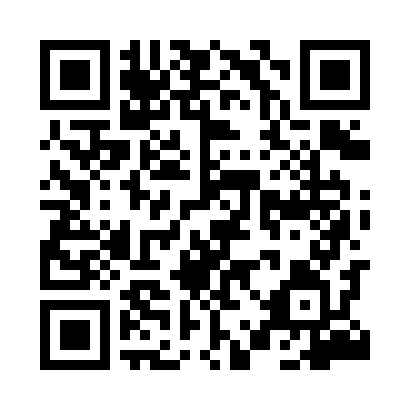 Prayer times for Wierbka, PolandWed 1 May 2024 - Fri 31 May 2024High Latitude Method: Angle Based RulePrayer Calculation Method: Muslim World LeagueAsar Calculation Method: HanafiPrayer times provided by https://www.salahtimes.comDateDayFajrSunriseDhuhrAsrMaghribIsha1Wed2:535:1512:385:448:0210:142Thu2:495:1412:385:458:0310:173Fri2:465:1212:385:468:0510:204Sat2:435:1012:385:478:0610:235Sun2:405:0812:385:488:0810:266Mon2:365:0712:385:498:1010:297Tue2:335:0512:385:508:1110:328Wed2:295:0312:385:518:1310:359Thu2:265:0212:385:528:1410:3810Fri2:235:0012:385:538:1610:4111Sat2:224:5912:375:538:1710:4412Sun2:224:5712:375:548:1910:4513Mon2:214:5612:375:558:2010:4614Tue2:204:5412:375:568:2110:4715Wed2:204:5312:375:578:2310:4716Thu2:194:5112:385:588:2410:4817Fri2:194:5012:385:598:2610:4918Sat2:184:4912:385:598:2710:4919Sun2:184:4712:386:008:2810:5020Mon2:174:4612:386:018:3010:5021Tue2:174:4512:386:028:3110:5122Wed2:164:4412:386:038:3210:5223Thu2:164:4312:386:038:3410:5224Fri2:164:4212:386:048:3510:5325Sat2:154:4112:386:058:3610:5326Sun2:154:4012:386:068:3710:5427Mon2:154:3912:386:068:3910:5528Tue2:144:3812:386:078:4010:5529Wed2:144:3712:396:088:4110:5630Thu2:144:3612:396:088:4210:5631Fri2:144:3512:396:098:4310:57